         Questionnaire 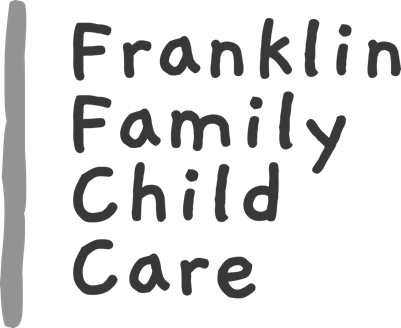 Date______________________Child’s Name __________________________________________________Nickname/Preferred Name _______________________________________Child’s age_______________________________Child’s Birthday________________________ 
Are you concerned that your child may be prone to any type of allergies?___________
Describe: ____________________________________________________________________________________________________________________________________________
______________________________________________________________________
Does your child have any medical conditions which I should be made aware of? ____________________________________________________________________________________________________________________________________________
______________________________________________________________________Has your child had the following common childhood illnesses?
.(please circle)Does your child have any speech, hearing or visual problems? ____________________________________________________________________________________________________________________________________________
Would there be any restrictions to play or activities? ______________________________________________________________________
______________________________________________________________________
About Your ChildHas your child ever been in childcare before?        ______________________________ What type (center, family daycare, grandma etc.).   _____________________________Was it a positive experience? ______________________________________________Why are you looking for childcare? _________________________________________________________________________________________________________________________________How does your child feel about daycare and being cared for by someone other than his/her parent(s)? ____________________________________________________________________________________________________________________________________________
Are there any recent traumatic situations the child has been exposed to such as a death in the family, divorce, new sibling etc. that you wish to share about? ____________________________________________________________________________________________________________________________________________What is your normal method of discipline? ____________________________________________________________________________________________________________________________________________What is your child's temperament? Are they easy going, hard to please, demanding, aggressive, etc. ______________________________________________________________________
______________________________________________________________________Are there any food restrictions? ____________________________________________________________________________________________________________________________________________
What are your child's favorite foods? _____________________________________________________________________
______________________________________________________________________
What foods does your child dislike? ______________________________________________________________________
______________________________________________________________________Can your child be relied upon to indicate bathroom wishes? ______________________________________________________________________
 _____________________________________________________________________What words does your child use for: Bowel movements _________________ urination__________________
 
What time does your child awaken? ___________________________________________
What time does your child go to sleep at night? __________________________________
Do they sleep through the night? _____________________________________________
Does your child sleep in a bed or crib, other? ____________________________________
 
Are there any siblings? Please name them and specify ages and gender.
Name _____________________ age __________________ gender _______________
Name ______________________ age __________________ gender ______________
Name ______________________ age __________________ gender ______________
Has your child had experience playing with other children? ______________________________________________________________________
______________________________________________________________________
 
What language(s) are spoken at home? ______________________________________________________________________
Does your child have any security objects such as a blanket, soother, bottle, toy etc. ? ______________________________________________________________________
 ______________________________________________________________________
What are your child's favorite activities, toys, books, or games? ____________________________________________________________________________________________________________________________________________
Are there any other comments or information you would like to let me know about? ________________________________________________________________________________________________________________________________________________________________________________________________________________________________________________________________________________________Any specific concerns?_______________________________________________________________________________________________________________________________________________________________________________________________________________________________________________________________________________Does your child have any problems with any of these?Has your child had any of these diseases?ConstipationAsthmaConvulsionsBronchitisDiarrheaChicken PoxFainting SpellsDiabetesFrequent ColdsHeart DiseaseFrequent Ear InfectionsHepatitisFrequent Sore ThroatsImpetigoLiceMeaslesRingwormMumpsSkin RashGerman MeaslesSoilingPolioStomach UpsetsScarlet FeverUrinary ProblemTuberculosisWormsWhooping Cough